                   Independent  India’s   First  PostmistressMarking  the  Family ‘s  Centenary  in  the  Capital City  Delhi  1909 - 2009MARY    ISAACS    REBEIRO1904 - 1983
  Celebrating   The  pioneering    First   Postmistress   of   India  and  her    distinguished   Family  Mary Isaacs   Rebeiro     22   October  1904 – 2  November  1983     The  first  lady  to head  a  Post  Office  ( Kashmere  Gate , Maiden’s Hotel  and  Mori Gate ,  from       1940  )  in an  all  - male  Postal  environment  when  less  than  1 pc  of  India’s  OrganisedSector         workforce was  female  and 16   pc  Indians  were  literate .     Affectionately  called dak  khaneki memsaab  by  the  thousands  she  served ,  especially among        illiterates  and  the  weaker sections .     In times when Post Offices were  the  main , often only  ,  such centres she  served   Delhi’s        prestigious  St Stephen’s  Hospital ,  The  Indian Express ,  Queen Mary ’s, Maiden’s  / Swiss  Hotels ,        Chief  Commissioner - Magistrates / The District Courts , Carlton’s ( commissioned 1922        by Viceroy Daniel Isaacs who also  founded Delhi University 1922  )  Jagat  Narain  Seth  ( owner of        Ritz , Novelty  and Jagat Cinemas)  ace  photographerKulwant  Roy  and  eminent  writer        Nirad C  Chaudhuri , diplomats and  foreign  tourists  in elite  Civil  Lines – Kashmere  Gate –        Mori  Gate .     Daughter of  distinguished  Anglo –Indian parents Sarah Rose and Revd  JS  Isaacs        ( Jt  Commissioner  Lahore / Delhi’s RevenuesOfficer  1920s )niece   of  Principal Eric Isaacs  MA ,        sister of Grace , Stephen Isaacs  MA IAS ,  John  Isaacs  MSc , George Isaacs  (  DE  Telegraphs )       and  Theophilus Isaacs ( Electrical Engineer , Sheffield UK ) and  cousin of  Brigadier  Sam Isaacs ,        beloved  wife of John  Rebeiro (  Delhi 1909  / Delhi  Improvement Trust / DDA ) cherished mother  of       Jeanette ( Church  High , now DPS / Presentation  Convent /  Trinity  School of Music London1940s ) .    Oldest worshipping family of the oldest Church (1836) in Delhi, St James  since 1910.The  Isaacs’ ,  The  Dountings and The Stimpsons (UK) The Josephs  (Delhi – Bombay )and  son  Prof Sydney  Rebeiro  MA (Delhi)  / Cambridge UK / Kentucky  USARes  :A 681 Sarita Vihar  New Delhi 110076   R: 26953434      O :  27666665sydneyrebeiro@yahoo.coand  sydneyrebeiro@gmail.com2009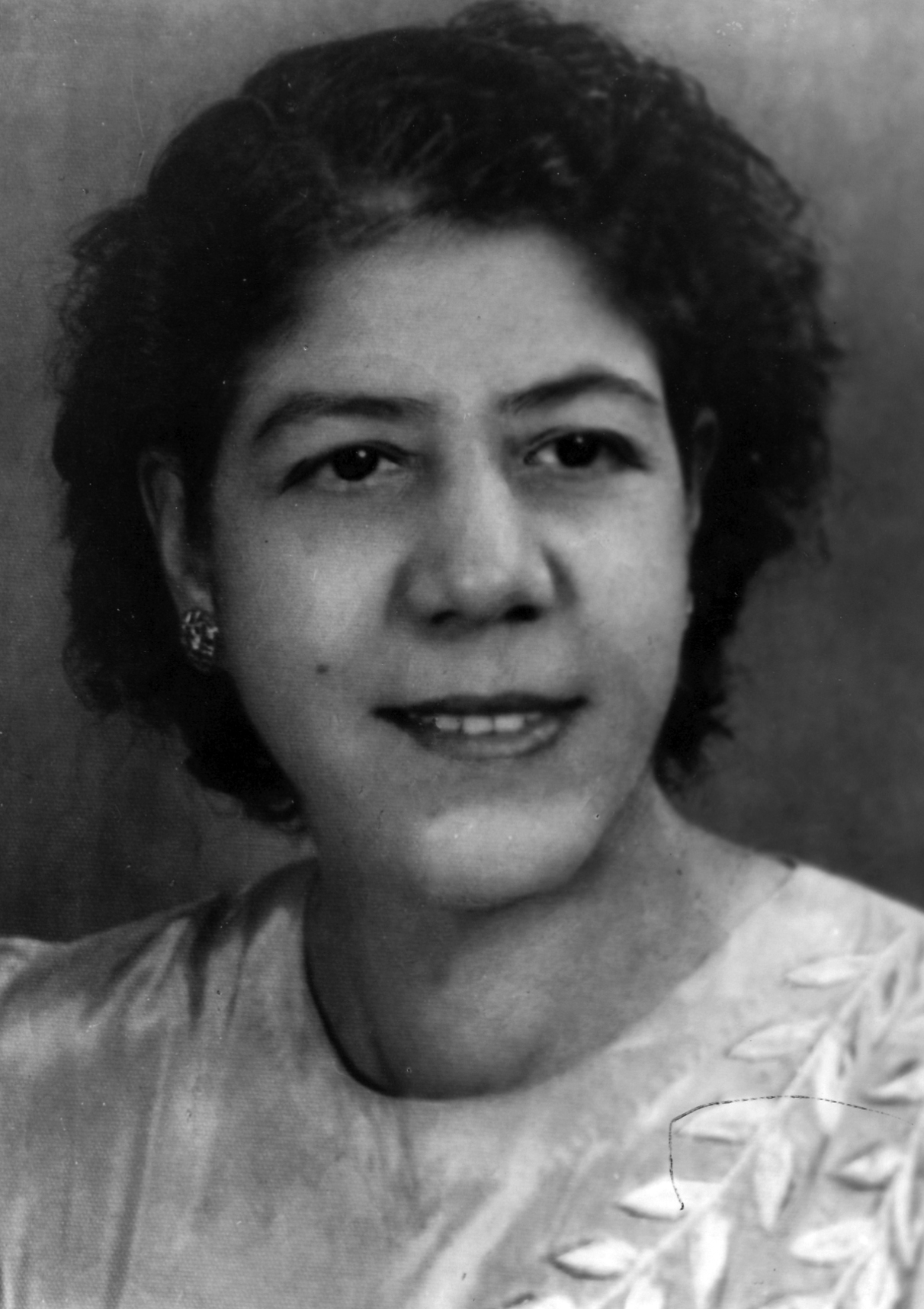 